Osnovna škola – Scuola elementare RIVARELA
Emonijska  4, 52466 Novigrad – Cittanova
Email: ured@os-rivarela-novigrad.skole.hr
Tel: +385(0) 52 757 005 / +385(0) 52 758 602 Fax: +385(0) 52 757 218
OIB: 27267656235
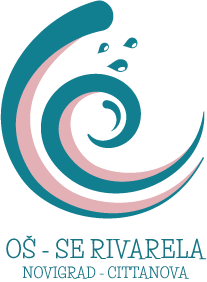 KLASA: 021-05/21-01/04
URBROJ: 2105/03-14/21-01
Novigrad  28. siječnja 2021. Na temelju Statuta Osnovne škole – Scuola elementare  RIVARELA  Čl. 141. St. 1. pozivate se na 4. Sjednicu Učiteljskog vijeća u školskoj godini 2020./2021.  koja                   će se održati dana10. veljače 2021. godine s  početkom u 14 sati preko ZOOM-aD N E V N I    R E D:Usvajanje Zapisnika s prethodne sjednice UVPrijedlozi za izbor članova ŠONastava na daljinu, analizaIzvješće o sigurnostiIzvješće o raduIzvješće o pregledanoj dokumentacijiIspis učenice 2.a razreda Angele Ravalico iz 1. Razreda GODopunska nastava – suglasnost MZO-aRazno                                                                                                                                              Ravnateljica:                                                                                                                                             Davorka Parmač, prof.